René Beijnen 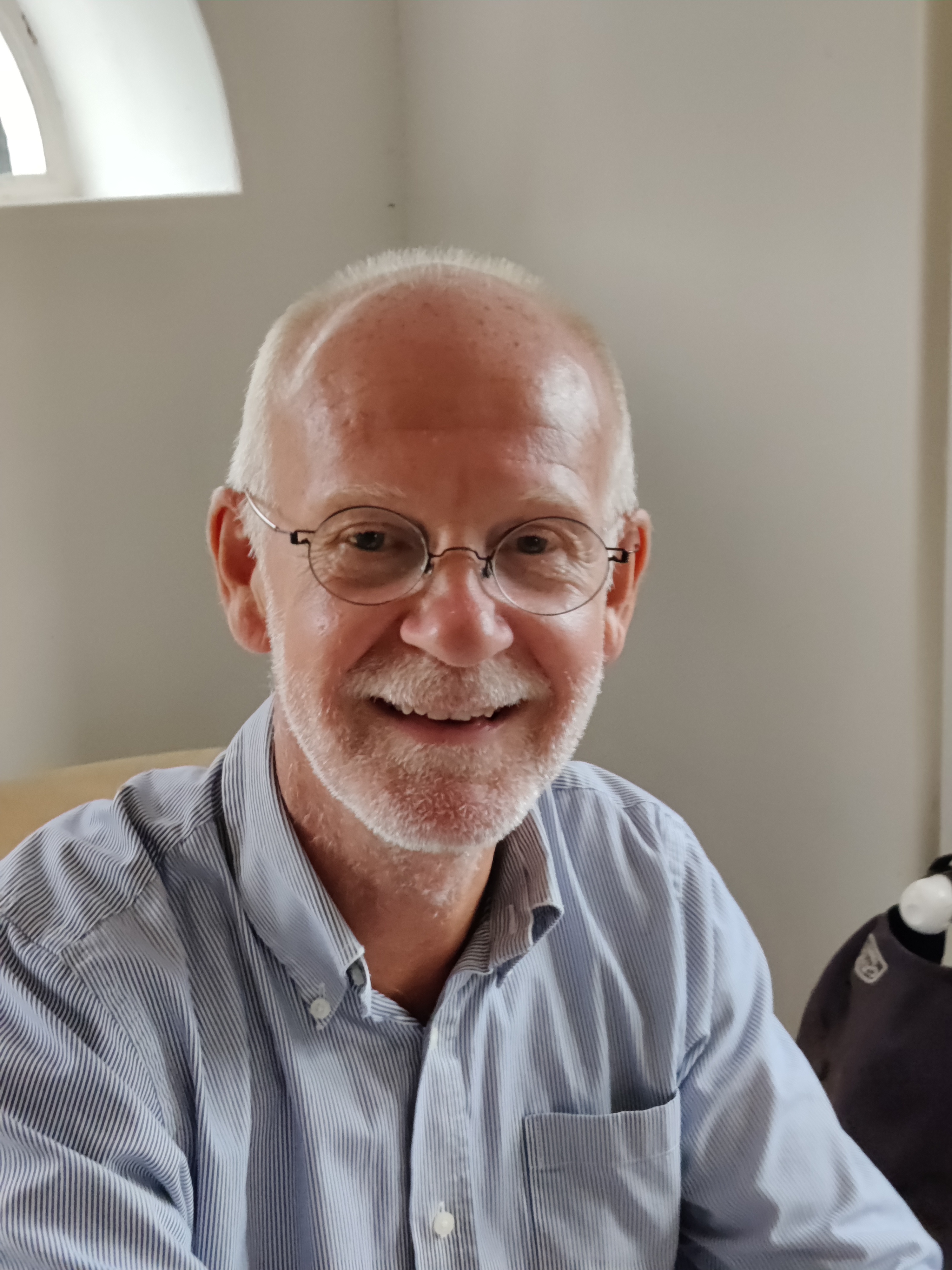 Provincie Noord-Brabant
Brabantlaan 1
5216 TV 's-Hertogenbosch  
THE NETHERLANDS     
Tel		+31 6 52783586
Mail		RBeijnen@brabant.nl  
Web		https://english.brabant.nl/